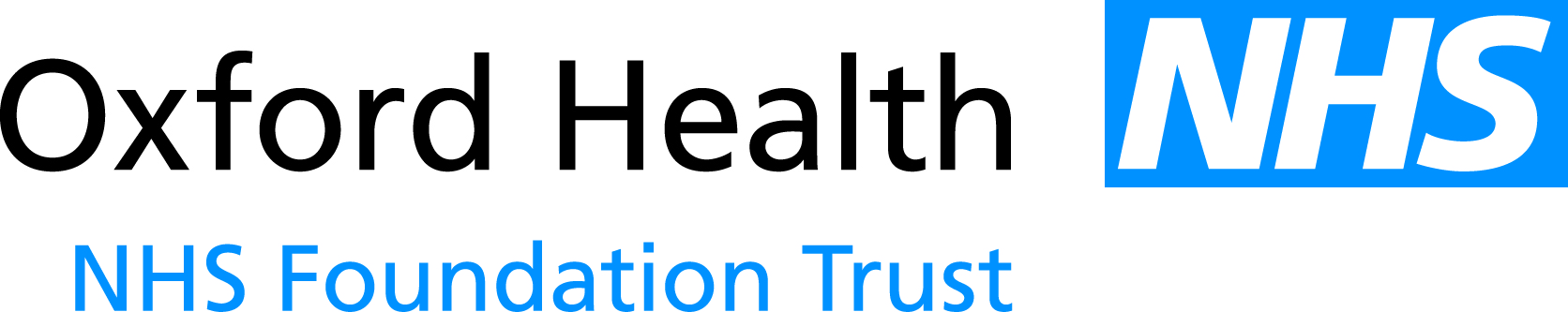 BOARD OF DIRECTORS MEETING- meeting held in public -Wednesday, 30 September 201508:30 – 11:20Unipart Conference CentreGarsington Road, Cowley, Oxford OX4 2PG 
(for Sat Nav OX4 6LN)AgendaIndicative TimeWelcome and Apologies for AbsenceMGH08:30PATIENT EXPERIENCE PRESENTATIONPatient Stories from Nursing Palliative Care for ChildrenTo noteThe patient stories presented to Board may have certain details anonymised to protect individuals’ confidentiality; permissions have been granted.RA08:30INTRODUCTORY ITEMSDeclarations of Interest (oral report)To confirm Directors’ interestsMGH08:45Minutes and Matters Arising of the Board of Directors Meeting Held on 29 July 2015 (paper – BOD 120/2015)To confirm the Minutes of the meeting and report on matters arisingMGH08:45Chief Executive’s Report (paper – BOD 121/2015) TO FOLLOWTo noteSB09:00Update from Annual General Meeting (oral update)To  noteMGH09:20 Chief Operating Officer’s Report (paper – BOD 122/2015) To  noteYT 09:30SAFETY & QUALITY Quality and Safety Report: Clinical Effectiveness (paper – BOD 123/2015) To  noteCM09:45Quality Account Q1 Report (paper – BOD 124/2015)     To noteRA09:55Inpatient Safer Staffing (Nursing) (paper – BOD 125/2015)  
PAPER TO FOLLOWTo  noteRA10:05FINANCE, PERFORMANCE & GOVERNANCEFinance Report  (paper – BOD 126/2015)To  noteMMcE10:15Performance Report (paper – BOD 127/2015)  To  noteMMcE10:25Workforce Performance Report  (paper – BOD 128/2015)To  noteMMcE10:35 Use of Emergency Powers/Urgent Decision Report – capable provider process for Wellbeing and Psychological Therapies (IAPT) (paper – BOD 129/2015)To noteYT10:45STRATEGYCarers’ Strategy Progress Report 2014/15 and Forward Plans 2015/16 (paper – BOD 130/2015)     To approveYT10:50REPORTS FROM COMMITTEESMinutes from Committees: Finance and Investment Committee  - 14 July 2015 (paper – BOD 131/2015)Quality Committee – 17 July 2015  (paper – BOD 132/2015)Finance and Investment Committee – 08 September 2015 (oral update)Quality Committee – 09 September 2015 (oral update)Audit Committee – 17 September 2015 (oral update)LW
MGH
LWMGHAC11:00Any Other Business11:15Meeting Close11:20Date of next meeting:    Friday, 23 October 2015